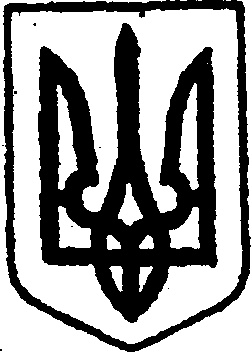 КИЇВСЬКА ОБЛАСТЬТЕТІЇВСЬКА МІСЬКА РАДАVІІІ СКЛИКАННЯПʼЯТНАДЦЯТА  СЕСІЯР І Ш Е Н Н Я 30 червня 2022 року                                                         №  673 - 15 - VІІІПро включення об’єкта комунальної власностідо Переліку об’єктів комунальної власностіТетіївської міської територіальної громади, що підлягають приватизації в 2022 році       Керуючись пунктом 30 частини 1 статті 26 Закону України «Про місцеве самоврядування в Україні», частиною 4 статті 11 Закону України «Про приватизацію державного і комунального майна», Порядком проведення електронних аукціонів для продажу об’єктів малої приватизації та визначення додаткових умов продажу, затвердженого постановою Кабінету Міністрів України від 10 травня 2018 року № 432, враховуючи рекомендації постійної депутатської комісії з питань торгівлі, житлово-комунального господарства, побутового обслуговування, громадського харчування, управління комунальною власністю,  благоустрою, транспорту, зв’язку, Тетіївська міська рада                                                  В И Р І Ш И Л А :Включити об’єкт комунальної власності до Переліку об’єктів комунальної власності Тетіївської міської територіальної громади, що підлягають приватизації у 2022 році, затвердженого рішенням Тетіївської міської ради від 01 лютого 2022 року № 606-14-VIII «Про затвердження Переліку об’єктів комунальної власності Тетіївської міської територіальної громади, що підлягають приватизації у 2022 році», а саме:нежитлову одноповерхову будівлю (котельню), площею 199 кв. м., що розташована по вулиці Сікорського, 3А в селі П’ятигори Білоцерківського району Київської області.Доповнити Додаток до рішення Тетіївської міської ради Тетіївської міської ради від 01 лютого 2022 року № 606-14-VIII «Про затвердження Переліку об’єктів комунальної власності Тетіївської міської територіальної громади, що підлягають приватизації у 2022 році» рядком 3, виклавши Додаток в новій редакції, що додається.Виконавчому комітету Тетіївської міської ради забезпечити оприлюднення вищезазначеного переліку на офіційному веб-сайті Тетіївської міської ради та в електронній торговій системі.     3. Контроль за виконанням даного рішення покласти на першого заступника міського голови Кизимишина В. Й. та на постійну депутатську комісію з питань торгівлі, житлово-комунального господарства, побутового обслуговування, громадського харчування, управління комунальною власністю,  благоустрою, транспорту, зв’язку (голова комісії – Фармагей В.В.). Міський голова                                              Богдан БАЛАГУРА